REPRESENTASI PERAN SUAMI DALAM FILM UP(Analisis Semiotika Representasi Peran Suami dalam Film UP)SKRIPSIRINI DEARISTIANTY132050398 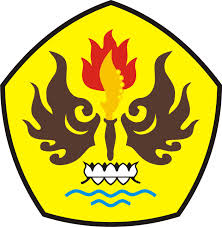 FAKULTAS ILMU SOSIAL DAN ILMU POLITIKUNIVERSITAS PASUNDANBANDUNG2017